Taalschat 7 1   Je moet geen slapende honden wakker maken.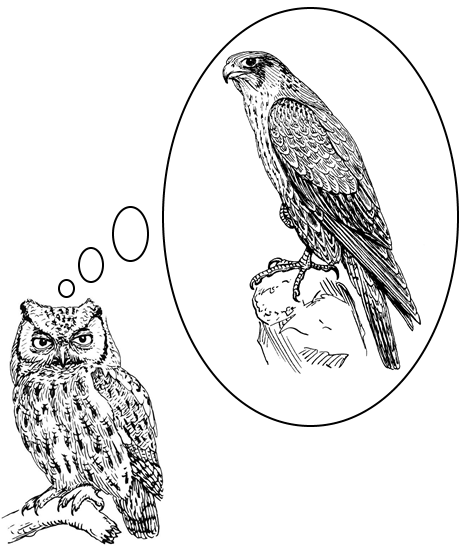       Je tegenstander al je plannen vertellen is vragen om problemen. 2   Een vos verliest wel zijn haren, maar niet zijn streken.      Als je ouder wordt verandert wel je uiterlijk, maar niet je karakter. 3   Men vangt meer vliegen met honing dan met azijn.      Je bereikt meer met vriendelijkheid dan met boosheid. 4   Elk meent zijn uil een valk te zijn.      Ieder denkt dat wat van hem is het beste is. 5   Iemand iets op het hart drukken.       Iemand iets met nadruk zeggen. 6   Kleine potjes hebben grote oren.      Kinderen horen meer dan je denkt. 7   Er met de pet naar gooien.      Er niet je best voor doen. 8   Leugens hebben korte benen.      Met liegen kom je niet ver. 9   Twee linkerhanden hebben.      Erg onhandig zijn.10  Als katten muizen, dan mauwen ze niet.      Als er wordt gegeten, dan is het vaak rustig. 1   aard - karakter	 6   surprise - verrassing 2   inhaleren - inademen	 7   plusminus - ongeveer 3   abattoir - slachthuis	 8   narcose - verdoving 4   chemie - scheikunde	 9   gazon - grasveld 5   opinie - mening	10  intuïtie - instinct 1   globe - bol waarop de aarde is getekend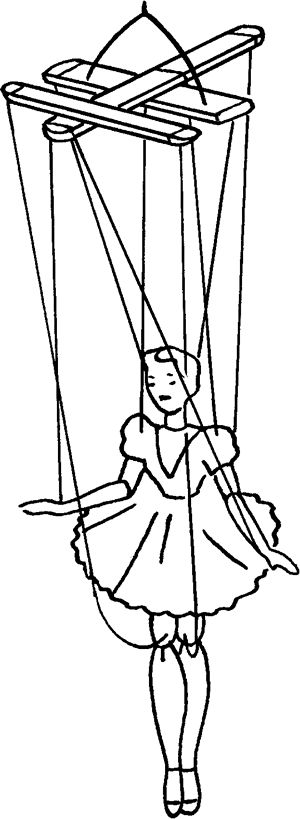  2   gevel - de voorkant van een gebouw 3   blanco - leeg, waar niets op staat 4   inclusief - zit er al bij, bijv. btw 5   exclusief - zit er nog niet bij, bijv. verzendkosten 6   close-up - foto of filmopname van dichtbij 7   toendra - mosvlakte zonder bomen in Scandinavië 8   taiga - groot bosgebied met naaldbomen in Siberië 9   marionet - pop die beweegt door middel van draden10  wissel - plaats waar bijv. treinen twee kanten op kunnen11  uitgever - iemand die boeken in de handel brengt12  tandem - tweepersoonsfiets (twee zadels, sturen en trappers)13  onbestendig - veranderlijk bijv. bij het weer: af en toe regen14  symmetrisch - de helften zijn elkaars spiegelbeeld bijv. het gezicht15  inlijven - grondgebied bij een land voegen, inpikken16  fabel - verhaal waarin dieren spreken en zich als mensen gedragen17  tropisch - klimaat in de tropen, warm en veel regen18  subtropisch - minder warm en weinig regen (bij de Middellandse Zee)19  bauxiet - delfstof waar aluminium van wordt gemaakt20  aluminium - licht en roestvrij metaal (voor bijv. vliegtuigen) 1   acrobaat - acrobate	                  11  leraar - lerares 2   acteur - actrice	                  12  kapper - kapster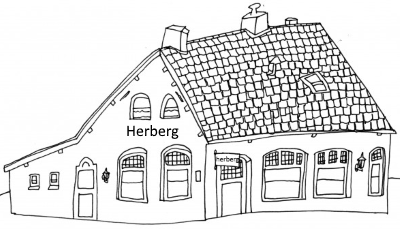  3   conducteur - conductrice	                  13  violist - violiste 4   meester - meesteres	                  14  dief - dievegge 5   inspecteur - inspectrice	                  15  slaaf - slavin 6   schilder - schilderes	                  16  waard - waardin 7   speler - speelster	                  17  baron - barones 8   pianist - pianiste	                  18  atleet - atlete 9   danser - danseres	                  19  vriend - vriendin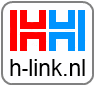 10  weduwnaar - weduwe	                  20  agent - agente                                